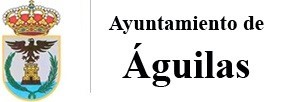 	Adjudicatario	Importe € 	Objeto	Duración	(por identidad)	(IVA incluido)REDACCIÓN DE PROYECTO PARA LA REHABILITACIÓN ENERGÉTICA DEL EDIFICIO DE LA PISCINA CLIMATIZADA CONSTRUCCIONES Y 	CONSTRUCCIÓN DE 40 NICHOS EN EL CEMENTERIO MUNICIPAL, SLU	ENTRE LAS CALLES SAN LORENZO Y SANTA MARTA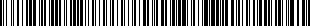 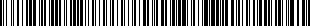 	AIA ESTUDIO, SLP	17.762,80	1 mesEXCAVACIONES SÁNCHEZ LÓPEZ, 	20.698,51	1 mesFERNÁNDEZ RAMÍREZ, MARIO	18.150,00	DECORACIÓN NAVIDEÑA 2020. PLAZA DE ESPAÑA	1 mes  En Águilas (Murcia), a fecha al margenDOCUMENTO FIRMADO ELECTRÓNICAMENTEAyuntamiento de ÁguilasNegociado de Contratación AdministrativaCIF P3000300H, Dirección: Plaza de España, 14, Águilas. 30880 (Murcia). Tfno. 968418800. Fax: 968418865RELACIÓN TRIMESTRAL DE ADJUDICACIÓN DE CONTRATOS MENORES REALIZADOS POR EL AYUNTAMIENTO DEÁGUILAS DURANTE EL PERIODO COMPRENDIDO ENTRE LOS DÍAS 1 DE OCTUBRE Y 31 DE DICIEMBRE DE 2020, AMBOS INCLUSIVE, EN CUMPLIMIENTO AL ARTÍCULO 63.4 DE LA LEY 9/2017, DE 8 DE NOVIEMBRE, DE CONTRATOS DEL SECTOR PÚBLICO, POR LA QUE SE TRASPONEN AL ORDENAMIENTO JURÍDICO ESPAÑOL LAS DIRECTIVAS COMUNITARIAS DEL PARLAMENTO EUROPEO Y DEL CONSEJO 2014/23/UE Y 2014/24/UE, DE 26 DE FEBRERO DE 2014 (LCSP 2017)